2023年11月度　つぎ夢経営研究会 定例会議事録2023年11月25日(土)17:30～　　　　　　　　　　　　　　　　　　場所：かながわ県民センター304司会：渋谷さん■初参加者の自己紹介■強みプレゼン① 田中 俊行さん② 森 寛之さん■企業診断(7月分)提案報告 / 業種：サービス業■高久会長によるGoogle広告のノウハウ講演■高久会長より■懇親会■今後の日程　　・2024年1月28日（日）17:30開始予定　　場所：かながわ県民センター以　上福村真宏さん金城正範さん宮尾大五さん　〇経歴　：・現役大学生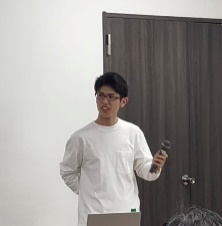 ・IT系コンサルファームの入社予定〇強み　１．物事の背景を捉えた多角的な分析・思考力　２．複数の事業活動支援を通じて培われたサポート力（ヒアリング力、牽引力）〇今後の展望　システムの戦略から開発・運用まで対応できる人材になることを目指す。〇経歴　：・年少児に海外を経験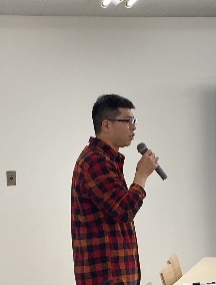 　・現在は重工メーカーでエンジン部品の設計・開発○強み１．英語力２．機械の設計・技術など製造全般に関する知識３．環境変化への対応力４.コミュニケーション力〇今後の展望これまでの経験を生かし、製造業に強い診断士を目指す。① 渋谷 友昭さん：集客力・売上UPに向けた企業HPの改善② 山口 修平さん：組織・人事的な施策、管理会計上の施策③ 大柳 慎一さん：事業承継に関するご提案企業様からのコメント: 現時点での課題点を、提案で得た知識も参考にしながら1つ1つ取り組んでいきたい。業界によっては、新規顧客の99%がWeb予約となっており、オンラインの新規顧客獲得方法の1つにGoogle広告がある。・キラーキーワードを見つけ、検索エンジンでヒットさせること。・クリック率を高めるための工夫をすること。・コンバージョンをカウントし、クリック単価が高いがコンバージョンにつながっていないキーワードを削除すること。・ペルソナごとにキャンペーンを作成すること。・広告タイトルと説明文のメンテナンスは極めて重要であること。等を実務のデータを示しながら講演して頂きました。1月と3月は、2次試験の合格発表直後の開催(1月は筆記試験の結果のみ発表)のため、初参加の方が多くなる予想。ミライザカ 横浜西口鶴屋町前店にて開催。ご参加頂いた方、有難うございました。